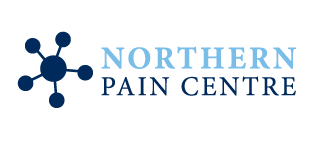 Specialist Interventional Pain ManagementNorthern Pain Centre is the home of Sydney's most experienced Pain Management experts. Our team of Pain Specialist doctors, Psychiatrist, Clinical Psychologists and Physiotherapists provide comprehensive and individually tailored treatment for a range of pain conditions. Our particular expertise is in the holistic management of low back, neck, leg, knee, hip and shoulder pain, incorporating innovations in interventional therapy.Northern Pain Centre is a private clinic:Our fees are based on AMA fee guidelines and we discount our fees for aged pensioners.  We ‘no gap’ and ‘known gap’ the majority of interventional procedures.  All services qualify for the Medicare rebate with a current referral.  We welcome all workers compensation patients.Specialist Interventional Pain ManagementNorthern Pain Centre is the home of Sydney's most experienced Pain Management experts. Our team of Pain Specialist doctors, Psychiatrist, Clinical Psychologists and Physiotherapists provide comprehensive and individually tailored treatment for a range of pain conditions. Our particular expertise is in the holistic management of low back, neck, leg, knee, hip and shoulder pain, incorporating innovations in interventional therapy.Northern Pain Centre is a private clinic:Our fees are based on AMA fee guidelines and we discount our fees for aged pensioners.  We ‘no gap’ and ‘known gap’ the majority of interventional procedures.  All services qualify for the Medicare rebate with a current referral.  We welcome all workers compensation patients.Specialist Interventional Pain ManagementNorthern Pain Centre is the home of Sydney's most experienced Pain Management experts. Our team of Pain Specialist doctors, Psychiatrist, Clinical Psychologists and Physiotherapists provide comprehensive and individually tailored treatment for a range of pain conditions. Our particular expertise is in the holistic management of low back, neck, leg, knee, hip and shoulder pain, incorporating innovations in interventional therapy.Northern Pain Centre is a private clinic:Our fees are based on AMA fee guidelines and we discount our fees for aged pensioners.  We ‘no gap’ and ‘known gap’ the majority of interventional procedures.  All services qualify for the Medicare rebate with a current referral.  We welcome all workers compensation patients.Treatments OfferedDiagnostic TechniquesRadiofrequency TreatmentsPulsed Radiofrequency TreatmentsSpinal Cord StimulationRegenerative TherapiesInterventional Pain SpecialistsDr Lewis HolfordDr Nathan TaylorA/Prof Charles BrookerDr Andrew WeissDr Lauren KiteEmpower Pain Management Program Dr Martine HolfordPsychiatristDr Andrew SingerClinical PsychologistsA/Prof Toby Newton-JohnMarianne PlahnKim HandoSuzanne GibsonPhysiotherapistsAdrian BrezniakBen DouglasTo learn more about our services and team visit: www.northernpaincentre.com.auNorthern Pain Centre is Sydney’s premier private multidisciplinary pain management clinic.Patients receive a comprehensive pain management assessment by our interventional pain specialist.  Our treatments are individualised and evidence based and include interventional procedures, medication management, psychiatry, physiotherapy, psychology and intensive pain management programs.Northern Pain Centre is Sydney’s premier private multidisciplinary pain management clinic.Patients receive a comprehensive pain management assessment by our interventional pain specialist.  Our treatments are individualised and evidence based and include interventional procedures, medication management, psychiatry, physiotherapy, psychology and intensive pain management programs.Treatments OfferedDiagnostic TechniquesRadiofrequency TreatmentsPulsed Radiofrequency TreatmentsSpinal Cord StimulationRegenerative TherapiesInterventional Pain SpecialistsDr Lewis HolfordDr Nathan TaylorA/Prof Charles BrookerDr Andrew WeissDr Lauren KiteEmpower Pain Management Program Dr Martine HolfordPsychiatristDr Andrew SingerClinical PsychologistsA/Prof Toby Newton-JohnMarianne PlahnKim HandoSuzanne GibsonPhysiotherapistsAdrian BrezniakBen DouglasTo learn more about our services and team visit: www.northernpaincentre.com.auOur Practice LocationsLower North ShoreSuite 6, Level 4, North Shore Private HospitalWestbourne StreetSt Leonards NSW 2065Hills DistrictSuite 107, Level 1Q Central Building10 Norbrik DriveBella Vista NSW 2153Northern BeachesDale Street Medical CentreUnit 119/20 Dale StreetBrookvale NSW 2100Central CoastSuite 202, Level 1Element Building200 Central Coast HwyErina NSW 2250Treatments OfferedDiagnostic TechniquesRadiofrequency TreatmentsPulsed Radiofrequency TreatmentsSpinal Cord StimulationRegenerative TherapiesInterventional Pain SpecialistsDr Lewis HolfordDr Nathan TaylorA/Prof Charles BrookerDr Andrew WeissDr Lauren KiteEmpower Pain Management Program Dr Martine HolfordPsychiatristDr Andrew SingerClinical PsychologistsA/Prof Toby Newton-JohnMarianne PlahnKim HandoSuzanne GibsonPhysiotherapistsAdrian BrezniakBen DouglasTo learn more about our services and team visit: www.northernpaincentre.com.auFor appointments or enquiriesT 02 9439 6456F 02 9460 9230E admin@northernpaincentre.com.auFor appointments or enquiriesT 02 9439 6456F 02 9460 9230E admin@northernpaincentre.com.au